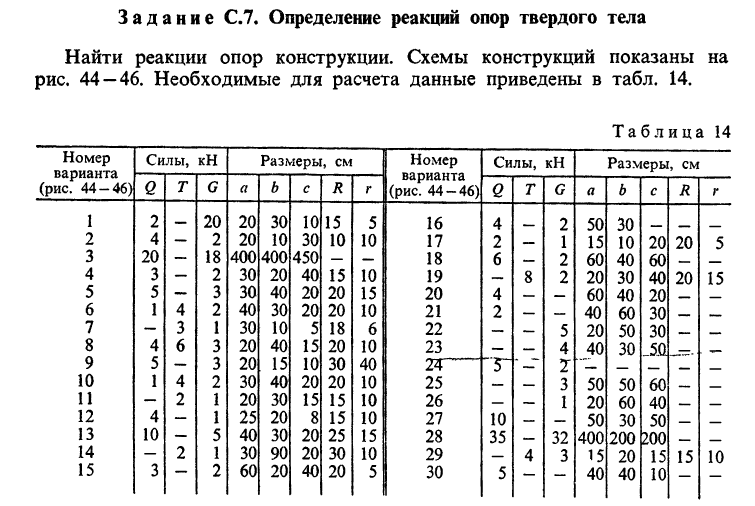 Вот чертеж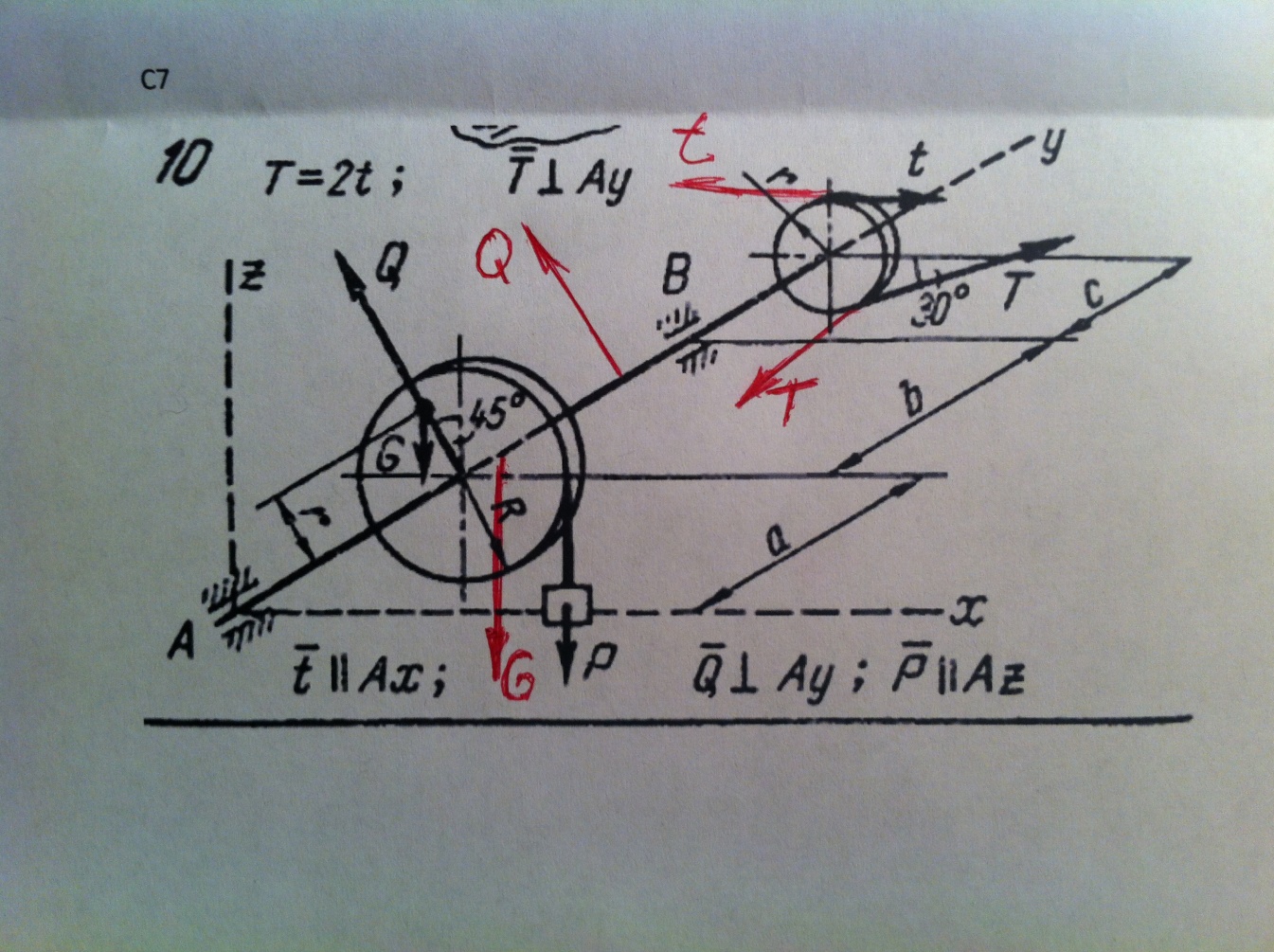 Моменты и силы  зеленым цветом отмечайте, а реакции - красным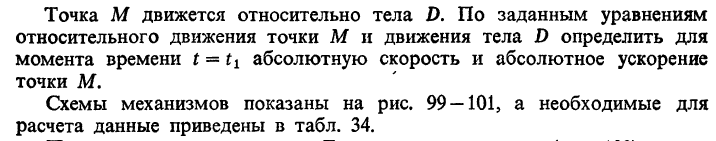 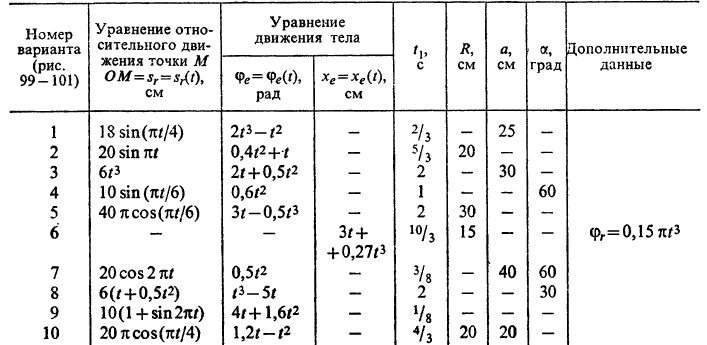 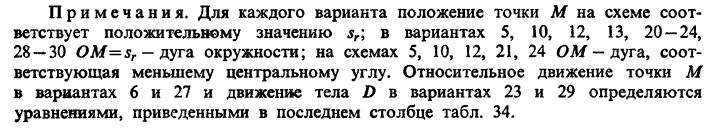 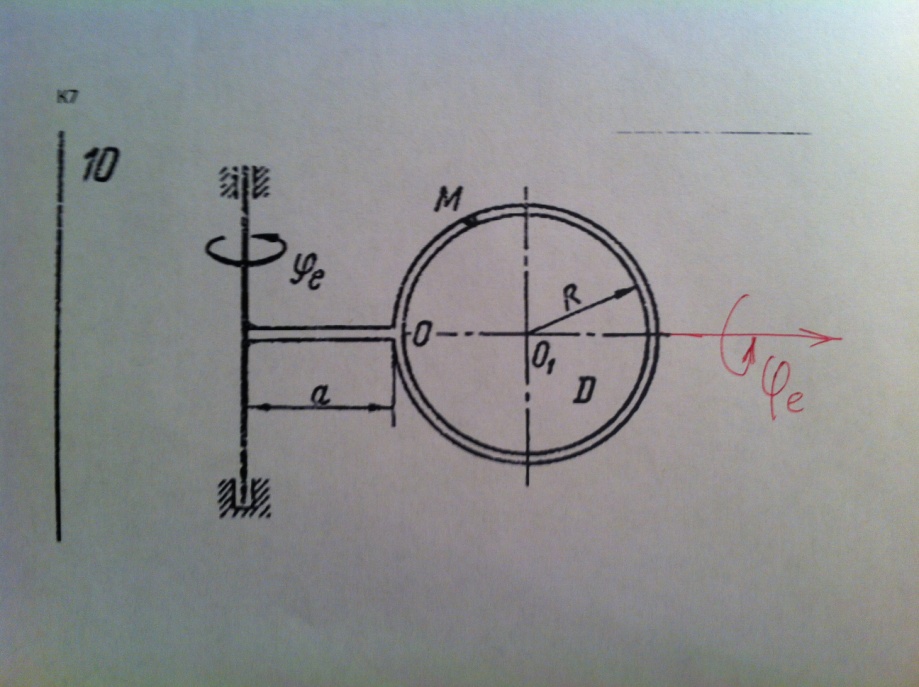 Моменты и силы  зеленым цветом отмечайте, а реакции - красным